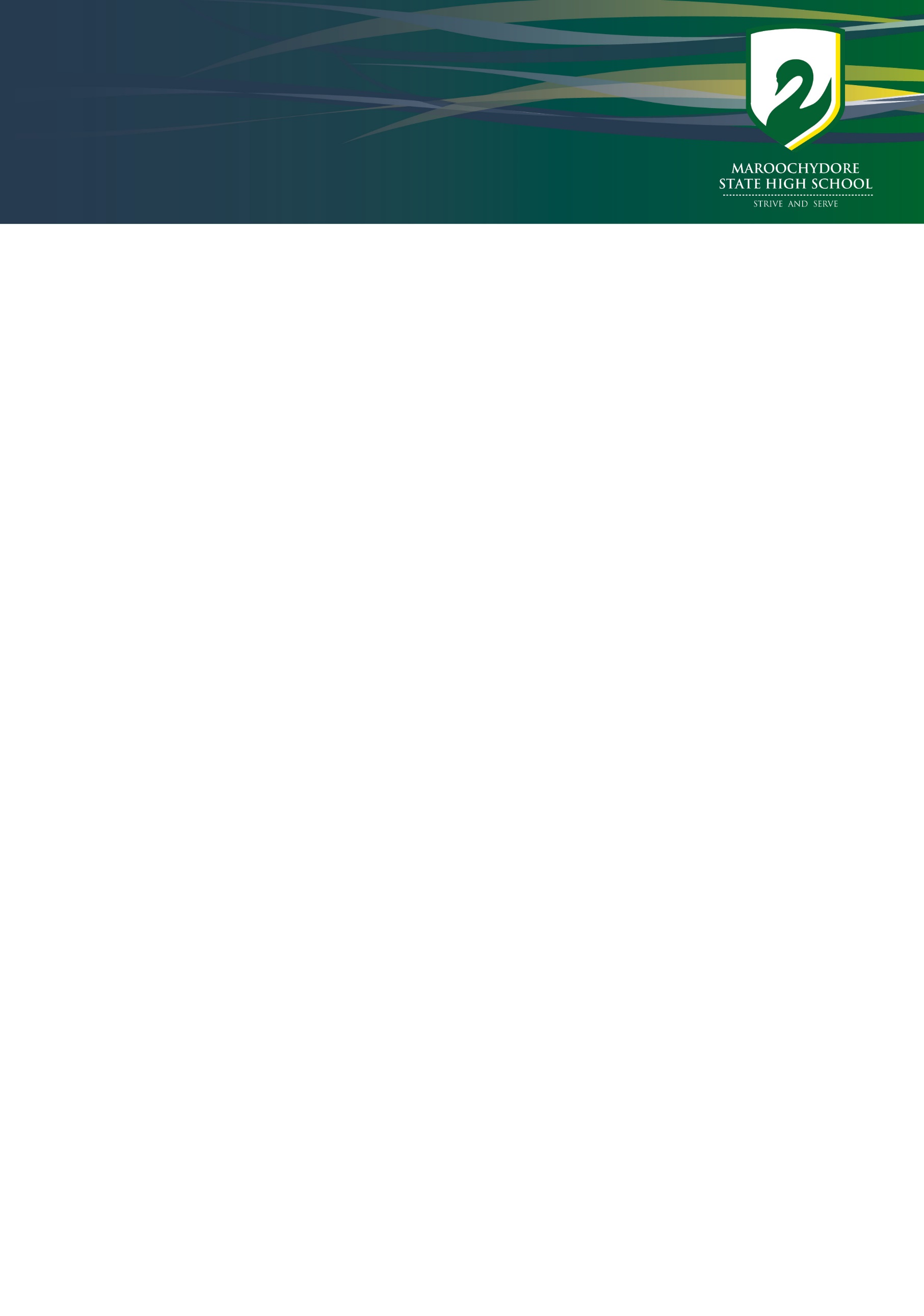 LEARNING GOALS and SUCCESS CRITERIAYear:Year:Unit: Subject:Subject:Assessment: LGLG and SUCCESS CRITERIALG and SUCCESS CRITERIALG and SUCCESS CRITERIALG and SUCCESS CRITERIAI feel confident with this…
(Date/Ref)I only need a little help with thisI can do some of this but need a lot of helpI don’t know this at all-yet!13 LessonsSC1I can identify the different energy types in practical examplesI can identify the different energy types in practical examplesI can identify the different energy types in practical examples13 LessonsSC2I can list common forms of energy I engage with in my daily livesI can list common forms of energy I engage with in my daily livesI can list common forms of energy I engage with in my daily lives13 LessonsSC3I can identify different forms of energy and identify them as potential or kineticI can identify different forms of energy and identify them as potential or kineticI can identify different forms of energy and identify them as potential or kinetic13 LessonsLG1Students are able to identify different forms of energyStudents are able to identify different forms of energyStudents are able to identify different forms of energy26 LessonsSC4I can define kinetic energy as the energy possessed by a moving body and give 3 examplesI can define kinetic energy as the energy possessed by a moving body and give 3 examplesI can define kinetic energy as the energy possessed by a moving body and give 3 examples26 LessonsSC5I can define potential energy as the energy that is stored and give an example of gravitational, chemical and elastic energy.I can define potential energy as the energy that is stored and give an example of gravitational, chemical and elastic energy.I can define potential energy as the energy that is stored and give an example of gravitational, chemical and elastic energy.26 LessonsSC6I can describe the role of kinetic and potential energy in an everyday simple system (e.g. mobile phone, bow and arrow)I can describe the role of kinetic and potential energy in an everyday simple system (e.g. mobile phone, bow and arrow)I can describe the role of kinetic and potential energy in an everyday simple system (e.g. mobile phone, bow and arrow)26 LessonsSC7I can understand that an object’s mass will determine the object’s kinetic energyI can understand that an object’s mass will determine the object’s kinetic energyI can understand that an object’s mass will determine the object’s kinetic energy26 LessonsSC8I can understand that an object’s mass and height above the ground will determine that object’s potential energy (gravitational)I can understand that an object’s mass and height above the ground will determine that object’s potential energy (gravitational)I can understand that an object’s mass and height above the ground will determine that object’s potential energy (gravitational)26 LessonsSC9I can investigate traditional fire-starting methods used by Aboriginal and Torres Strait Islander PeoplesI can investigate traditional fire-starting methods used by Aboriginal and Torres Strait Islander PeoplesI can investigate traditional fire-starting methods used by Aboriginal and Torres Strait Islander Peoples26 LessonsLG2Students are able to identify and describe types of kinetic and potential energy in simple systemsStudents are able to identify and describe types of kinetic and potential energy in simple systemsStudents are able to identify and describe types of kinetic and potential energy in simple systems33 LessonsSC10I can identify forms of energy, including wasted energyI can identify forms of energy, including wasted energyI can identify forms of energy, including wasted energy33 LessonsSC11I can describe how energy transfers and transformations cause changes in simple systemsI can describe how energy transfers and transformations cause changes in simple systemsI can describe how energy transfers and transformations cause changes in simple systems33 LessonsSC12I can construct an energy flow diagram of a simple systemI can construct an energy flow diagram of a simple systemI can construct an energy flow diagram of a simple system33 LessonsSC13I can use an energy flow diagram to describe energy changes in a simple systemI can use an energy flow diagram to describe energy changes in a simple systemI can use an energy flow diagram to describe energy changes in a simple system33 LessonsLG3Students are learning to construct diagrams to represent energy transfers and transformations in simple systemsStudents are learning to construct diagrams to represent energy transfers and transformations in simple systemsStudents are learning to construct diagrams to represent energy transfers and transformations in simple systems412 LessonsSC14I can identify questions to be investigated scientificallyI can identify questions to be investigated scientificallyI can identify questions to be investigated scientifically412 LessonsSC15I can predict the expected results from an investigation using information and knowledge from my own investigations and secondary sources.I can predict the expected results from an investigation using information and knowledge from my own investigations and secondary sources.I can predict the expected results from an investigation using information and knowledge from my own investigations and secondary sources.412 LessonsSC16I can consider potential hazards of equipment and chemicals used in an experimental investigation.I can consider potential hazards of equipment and chemicals used in an experimental investigation.I can consider potential hazards of equipment and chemicals used in an experimental investigation.412 LessonsSC17I can identify and explain the difference between controlled, dependent and independent variables.I can identify and explain the difference between controlled, dependent and independent variables.I can identify and explain the difference between controlled, dependent and independent variables.412 LessonsSC18I can select equipment appropriate to the task and collect data with accuracyI can select equipment appropriate to the task and collect data with accuracyI can select equipment appropriate to the task and collect data with accuracy412 LessonsSC19I can construct tables and graphs to present data, using digital technology as appropriateI can construct tables and graphs to present data, using digital technology as appropriateI can construct tables and graphs to present data, using digital technology as appropriate412 LessonsSC20I can calculate the average of a number of trials, and analyse tables and graphs for trends and patterns.I can calculate the average of a number of trials, and analyse tables and graphs for trends and patterns.I can calculate the average of a number of trials, and analyse tables and graphs for trends and patterns.412 LessonsSC21I can evaluate and consider how investigation methods and equipment may influence the reliability of collected data and describe and explain improvements to the experimentI can evaluate and consider how investigation methods and equipment may influence the reliability of collected data and describe and explain improvements to the experimentI can evaluate and consider how investigation methods and equipment may influence the reliability of collected data and describe and explain improvements to the experiment412 LessonsSC22I can compare conclusions with earlier predictions and review my scientific understanding.I can compare conclusions with earlier predictions and review my scientific understanding.I can compare conclusions with earlier predictions and review my scientific understanding.412 LessonsSC23I can present and explain my results and findings using an experimental report.I can present and explain my results and findings using an experimental report.I can present and explain my results and findings using an experimental report.412 LessonsLG4Students will be able to investigate and communicate scientifically the energy flow through a simple system.Students will be able to investigate and communicate scientifically the energy flow through a simple system.Students will be able to investigate and communicate scientifically the energy flow through a simple system.